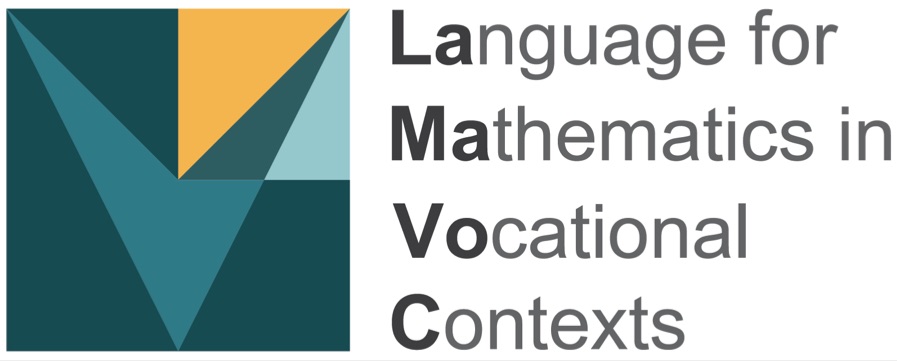 Understanding proportionality for vocations –Teaching material(Swedish)By Lena Wessel, Patricia Epke, Andrea Stein & Daniela Witteburwww.lamavoc.nrw.desima.dzlm.de/bkSource and imprintb)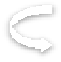 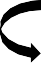 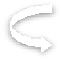 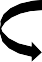 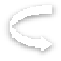 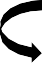 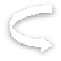 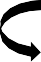 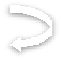 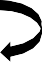 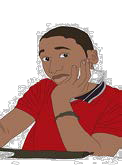 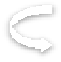 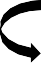 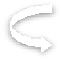 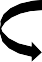 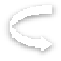 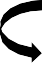 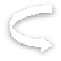 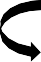 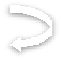 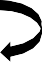 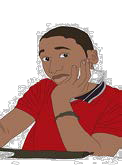 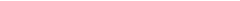 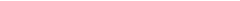 Beräkna de värden som saknas i Tims tabell.c)Lira1 €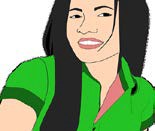 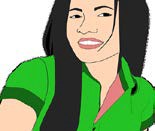 	2€3 €Sarah gör på ett annat sätt.Förklara hur hennes idé hänger i hop med Tims idé.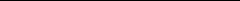 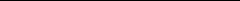 Rita bilden för 6 Euro.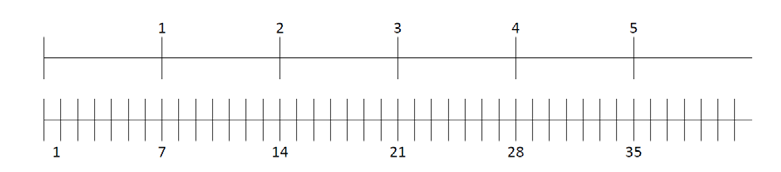 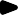 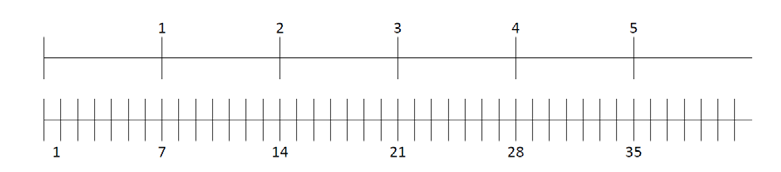 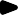 1.3                Förklara metoderKenan och Leonie vill köpa 10 liter Cola till ett party. De diskuterar hur mycket pengar som hon behöver.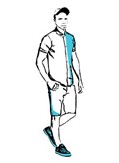 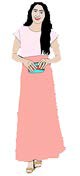 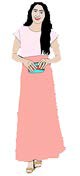 Kenan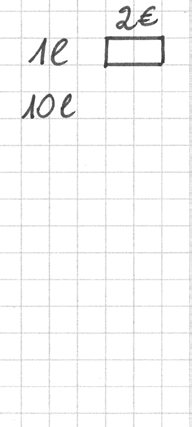 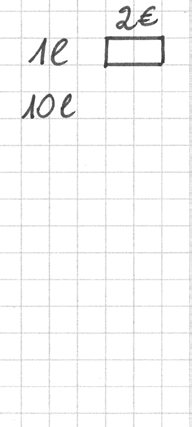 1.4                SammanfattningTabellen visar det proportionella sambandet mellan Euro och Kuna. Fyll i de värden som saknas, och markera med pilar hur du har räknat.Beskriv tabellen med ord. Tag hjälp av språkrutorna på nästa sida.a)b) 	      För in de värden som saknas på doppelskalan. c)             Proportionell betyder:d)            I samband med ordet „proportionell“ används frasen „för varje“. Undersök                           uppgifterna 1.1    till 1.3 en gång till, noggrant.  Vad är det som finns „för varje“?Euro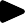 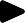 KunaOrd och fraser: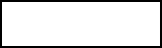 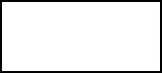 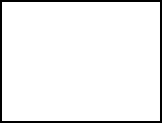 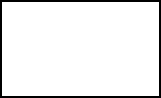 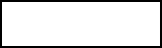 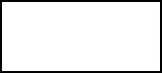 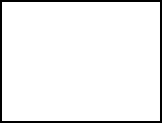 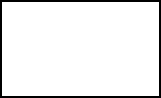 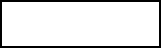 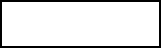 Skriv ner viktiga ord och fraser för temat „proportionella samband“:1.5                     Beräkna, och fyll i, de värden som saknas i tabellerna. Rita pilar och markera                                                                         värdena i Doppelskalan.I tredje tabellen väljer du själv en valuta. Bestäm hur mycket som 1 Euro motsvarar i den valuta som du valt. Beräkna sedan, för fler värden i Euro, motsvarande värde i den valuta som du valt. Utnyttja idén att i proportioner är det alltid lika mycket som läggs till.1	2	3	4	5Euro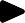 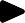 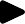 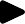 10	DirhamEuro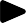 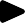 RubelProjectThis material is based on research and development in the project         LaMaVoC – Language for Mathematics in Vocational Contexts.
This material is based on research and development in the project         LaMaVoC – Language for Mathematics in Vocational Contexts.
Rights of use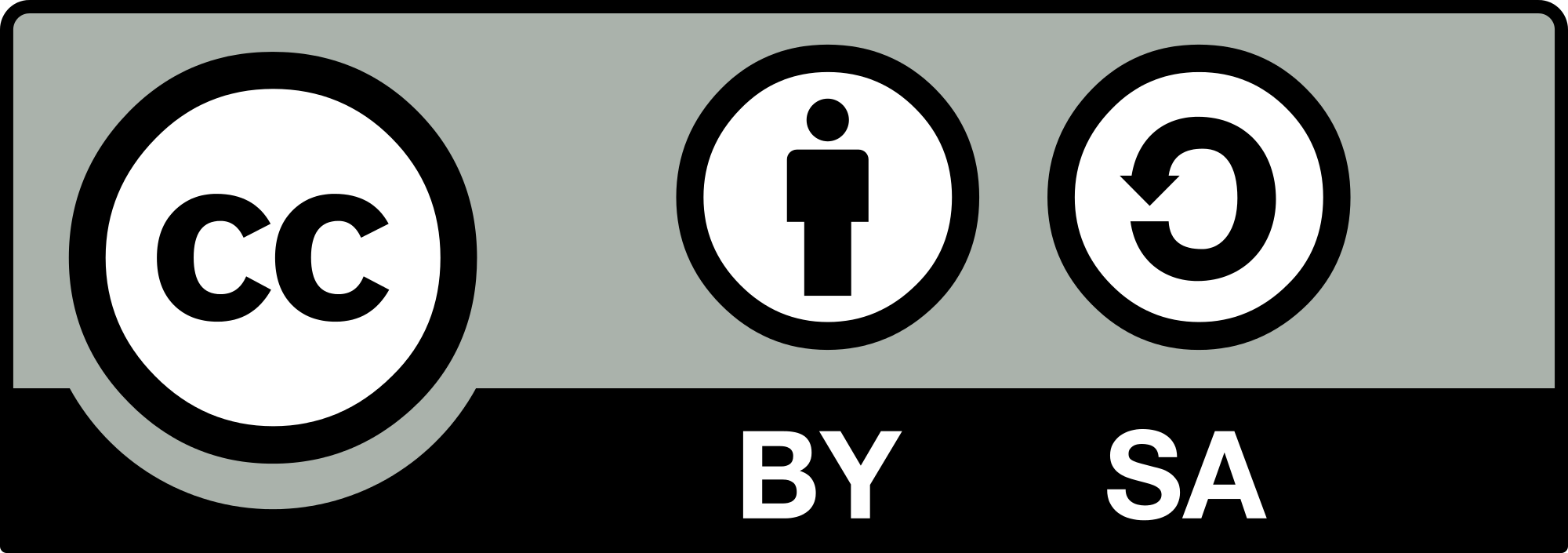 The material can be used under the Creative Commons License BY-SA: Attribution - Distribution under the same conditions 4.0 International. It is based on research and development in the LaMaVoC project. All images are royalty-free.The material can be used under the Creative Commons License BY-SA: Attribution - Distribution under the same conditions 4.0 International. It is based on research and development in the LaMaVoC project. All images are royalty-free.Funding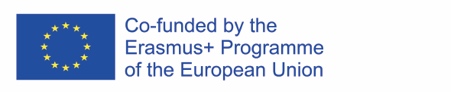 The European Commission support for the production of this publication does not constitute an endorsement of the contents which reflects the views only of the authors, and the Commission cannot be held responsible for any use which may be made of the information contained therein.Coordination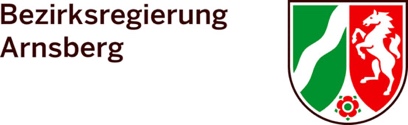 Bezirksregierung ArnsbergEU - Office for Economics and Vocational Training of Department 45, Vocational EducationBezirksregierung ArnsbergEU - Office for Economics and Vocational Training of Department 45, Vocational EducationResearch and scientific mentoring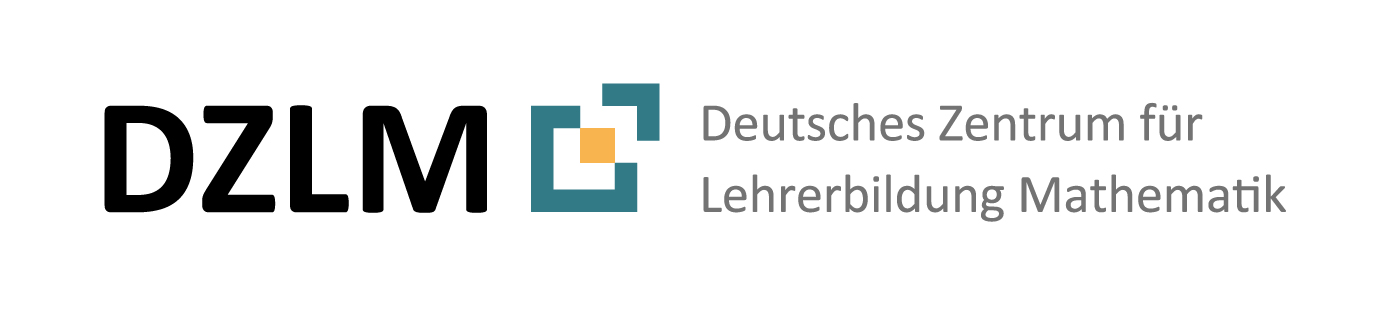 DZLM - Deutsches Zentrum für Lehrerbildung MathematikDortmund, Freiburg, PaderbornProf. Dr. Susanne Prediger & JProf. Dr. Lena WesselDZLM - Deutsches Zentrum für Lehrerbildung MathematikDortmund, Freiburg, PaderbornProf. Dr. Susanne Prediger & JProf. Dr. Lena Wessel
Institutions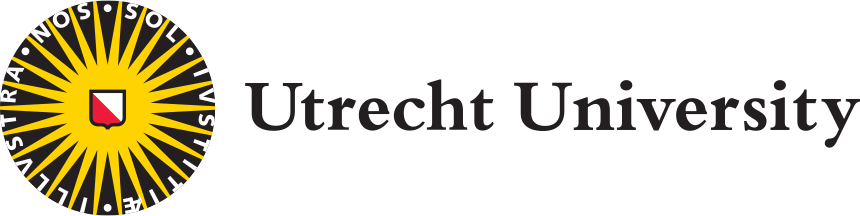 Utrecht University – Freudenthal Institute
Located in UtrechtUtrecht University – Freudenthal Institute
Located in Utrecht26 further
InstitutionsListed athttps://www.bezreg-arnsberg.nrw.de/themen/l/LaMaVoC_de/projektpartner/index.phphttps://www.bezreg-arnsberg.nrw.de/themen/l/LaMaVoC_de/projektpartner/index.phpCite asLena Wessel, Patricia Epke, Andrea Stein & Daniela Wittebur (2020). Understanding proportionality for vocations. Teaching material and teacher guide. Open Education Resource, available at www.lamavoc.nrw.de and sima-dzlm.de/bkLena Wessel, Patricia Epke, Andrea Stein & Daniela Wittebur (2020). Understanding proportionality for vocations. Teaching material and teacher guide. Open Education Resource, available at www.lamavoc.nrw.de and sima-dzlm.de/bkLena Wessel, Patricia Epke, Andrea Stein & Daniela Wittebur (2020). Understanding proportionality for vocations. Teaching material and teacher guide. Open Education Resource, available at www.lamavoc.nrw.de and sima-dzlm.de/bk1Idé: „för varje“Idé: „för varje“1.1ÄppelpriserÄppelpriser1.14 kg äpplen kostar 10 Euro. Hur mycket kostar 6 kg äpplen? Räkna och förklara, hur du gjorde det.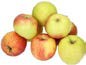 Så har jag räknat:1.2   Stegvis addition   Stegvis additiona)Kenan reser till sina farföräldrar i Turkiet. Där behövs en annan valuta. En Euro motsvarar ca. 7 turkiska Lira.Några turkiska butiker accepterar även Euro, i en vill  Kenan betalamed de 5 Euro som han har kvar. Priserna anges dock bara i Lira, därför måste han veta hur många turkiska Lira som 5 Euro är.Komplettera Kenans lista. Hur många Lira får han för 5 €?Han skriver upp:	1 Euro är 7 Lira.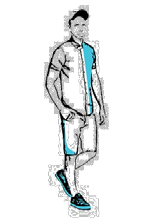 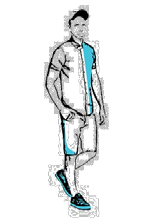 För varje Euro adderarjag 7 Lira.Euro är 7 Lira	Euro är 14 LiraEuro är  	Euro är 		KenanEuro är  	d)Jämför Tims und Sarahs metoder. Vilken tycker du är bäst? Varför?e)Leonie har en annan Idé, att visa sin lösning. Hon använder doppelskalan.EuroLiraHur kann jag här läsa av, hur många turkiska Lira 5 Euro är? Förklara.f)Gör en tabell och en dopplerskala även för en annan valuta som du vill räkna om. Vad motsvarar varje Euro i den?a)b)c)Fylli de värden som saknas i Kenans tabellOch rutan för 10 liter i Leonies bild.Hur många steg behöver Kenan?Markera hans steg med pilar i tabellen.Hur många steg behöver Leonie?         Markera hennes steg med pilar i bilden.Hitta på ett passande namn för Kenans metod och för Leonies metod.